Ondergetekende wenst als lid te worden ingeschreven bij KV Stadskanaal’74 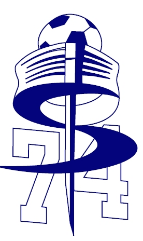 In te vullen bij minderjarig lid door de ouders/voogdLidmaatschapHet lidmaatschap wordt aangegaan tot opzegging. Een lid is altijd contributie verschuldigd voor het lopende competitiejaar. Opzegging voor het volgende seizoen moet voor 1 mei schriftelijk gedaan worden.Voor het spelen van competitiewedstrijden is een pasfoto noodzakelijk. Deze wordt door de wedstrijdsecretaris gemaakt. Ik geef de vereniging toestemming voor de hieronder aangekruiste gegevensverwerkingen:Delen van de persoonsgegevens met het KNKV met als doelstelling het organiseren van een competitiePubliceren van bijvoorbeeld foto’s en/of filmpjes van mij op de website van de vereniging, de facebookpagina, de appgroep van het team en het youtube kanaal van de verenigingHet opnemen van mijn (pas-, team-)foto op de website en in de sportlink-app (ter identificatie bij een competitiewedstrijd):Mijn toestemming geldt alleen voor de hierboven aangevinkte en beschreven redenen, gegevens en organisaties. Voor nieuwe gegevensverwerkingen vraagt de vereniging mij opnieuw om toestemming.Ik mag mijn toestemming op elk moment intrekken. LET OP: Ingeval ondergetekende op het moment van tekenen jonger is dan 16 jaar dient deze verklaring eveneens door een ouder of voogd ondertekend te worden.Datum………………………………………………………Handtekening  Naam ouder/voogd…………………………………………Handtekening ouder/voogdAchternaamVoornaamVoorlettersM/VAdresPostcode+ woonplaatsGeboortedatumTelefoonnummersvastmobielmobielE-mailadresSoort lidmaatschapSpelend lid (competitie)/ Trainingslid/ G-korfbal/ DonateurAnders, namelijkSpelend lid (competitie)/ Trainingslid/ G-korfbal/ DonateurAnders, namelijkSpelend lid (competitie)/ Trainingslid/ G-korfbal/ DonateurAnders, namelijkEerder gekorfbald bijIn de periodeIngangsdatumNaam/VoorlettersAdresPostcode + woonplaatsMobiel nummer (voor appgroep team)